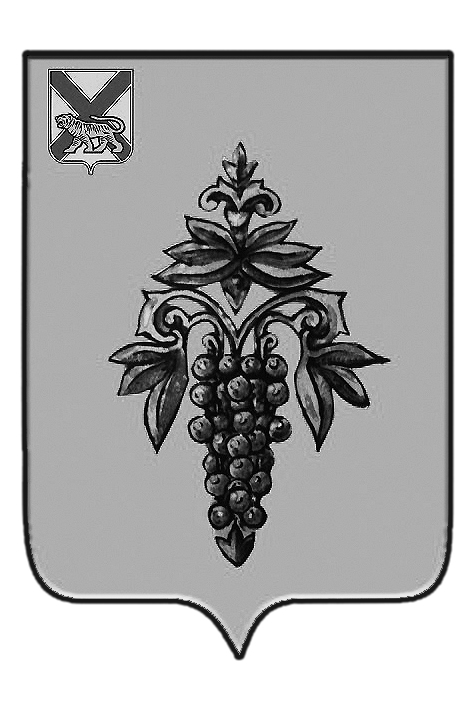 ДУМА ЧУГУЕВСКОГО МУНИЦИПАЛЬНОГО РАЙОНА Р  Е  Ш  Е  Н  И  ЕВ соответствии с Федеральным законом от 06 октября 2003 года № 131-ФЗ «Об общих принципах организации местного самоуправления в Российской Федерации», руководствуясь статьей 17 Уставом Чугуевского муниципального района, Дума Чугуевского муниципального районаРЕШИЛА:	1. Принять решение «Положение о ежемесячной доплате к страховой пенсии лица, замещавшего муниципальную должность на постоянной основе в Чугуевском муниципальном районе».	2. Направить настоящее решение главе Чугуевского муниципального района для подписания и опубликования.	3. Настоящее решение вступает в силу со дня его принятия.ДУМА ЧУГУЕВСКОГО МУНИЦИПАЛЬНОГО РАЙОНА Р  Е  Ш  Е  Н  И  ЕПринято Думой Чугуевского муниципального района «27 » ноября 2015 годаСтатья 1. Общие положенияНастоящее Положение разработано в соответствии с Федеральным законом от 06 октября 2003 года № 131-ФЗ «Об общих принципах организации местного самоуправления в Российской Федерации», Федеральным законом от 15 декабря 2001 года № 166-ФЗ «О государственном пенсионном обеспечении в Российской Федерации», Федеральным законом от 28 декабря 2013 года № 400-ФЗ «О страховых пенсиях», Законом Приморского края от 14 июля 2008 года № 288-КЗ «О гарантиях осуществления полномочий депутата, члена выборного органа местного самоуправления, выборного должностного лица местного самоуправления в Приморском крае», Уставом Чугуевского муниципального района и регулирует условия ежемесячной доплаты к страховой пенсии главы Чугуевского муниципального района, депутата Думы Чугуевского муниципального района, осуществлявших полномочия на постоянной основе (далее - лица, замещавшие муниципальные должности).Статья 2. Условия установления ежемесячной доплаты к страховой пенсии1. Лица, замещавшие муниципальные должности, имеют право на ежемесячную доплату к страховой пенсии, назначенной в соответствии с Федеральным законом от 28.12.2013 № 400-ФЗ «О страховых пенсиях».2. Ежемесячная доплата к страховой пенсии лицу, замещавшему муниципальную должность, указанная в части первой настоящей статьи, устанавливается в размере: при замещении муниципальной должности от одного года до трех лет - 55 процентов, от трех до восьми лет - 75 процентов, от восьми до двенадцати лет - 85 процентов и свыше двенадцати лет - 95 процентов ежемесячного денежного вознаграждения (без ежемесячных и иных дополнительных выплат) лица, замещавшего муниципальную должность, с учетом районного коэффициента и процентных надбавок к заработной плате, установленных законодательством Российской Федерации, за вычетом сумм фиксированной выплаты к установленной им страховой пенсии по старости (инвалидности) и повышений фиксированной выплаты к пенсии по старости (инвалидности).3. При определении размера ежемесячной доплаты к пенсии в порядке, установленном частью 2 настоящей статьи, не учитываются суммы повышений фиксированной выплаты к страховой пенсии, приходящиеся на нетрудоспособных членов семьи, в связи с достижением возраста 80 лет или наличием инвалидности I группы, а также суммы повышений фиксированной выплаты при назначении страховой пенсии по старости (в том числе досрочно) позднее возникновения права на нее, при восстановлении выплаты или назначении ее вновь после отказа от получения назначенной страховой пенсии по старости (в том числе досрочно).4. Ежемесячная доплата к страховой пенсии устанавливается со дня подачи заявления лицом, имеющим право на эту ежемесячную доплату, при условии соблюдения требований, указанных в частях первой и второй настоящей статьи, в соответствующий орган местного самоуправления Чугуевского муниципального района.5. Размер ежемесячной доплаты к страховой пенсии лица, замещавшего муниципальную должность, пересчитывается с соблюдением требований, предусмотренных настоящей частью, при увеличении ежемесячного денежного вознаграждения лица, замещающего соответствующую муниципальную должность.6. Максимальный размер ежемесячной доплаты к страховой пенсии лица, замещавшего муниципальную должность, не может превышать максимальный размер ежемесячной доплаты к страховой пенсии лица, замещавшего соответствующую государственную должность на постоянной основе.7. Ежемесячная доплата к страховой пенсии не устанавливается лицу, замещавшему муниципальную должность, которому в соответствии с законодательством Российской Федерации, Приморского края и других субъектов Российской Федерации назначена пенсия за выслугу лет или ежемесячное пожизненное содержание, или установлено дополнительное пожизненное ежемесячное материальное обеспечение, либо в соответствии с законодательством Российской Федерации, Приморского края и других субъектов Российской Федерации установлена ежемесячная доплата к страховой пенсии, а также в отношении которого вступил в законную силу обвинительный приговор суда.8. Выплаты ежемесячной доплаты к страховой пенсии лицу, замещавшему муниципальную должность, приостанавливаются при замещении им государственной должности Российской Федерации, государственной должности субъекта Российской Федерации, выборной муниципальной должности, должности федеральной государственной службы, государственной гражданской службы субъектов Российской Федерации, должности муниципальной службы. При замещении должности, указанной в настоящей части, лицо, которому установлена ежемесячная доплата к страховой пенсии в соответствии с настоящим Положением, в течение 3 рабочих дней обязано уведомить об этом соответствующий орган местного самоуправления.Выплаты ежемесячной доплаты к страховой пенсии лицу, замещавшему муниципальную должность, приостанавливаются со дня замещения им указанных в настоящей части должностей.После освобождения названных лиц от указанных должностей выплата ежемесячной доплаты к страховой пенсии возобновляется, на основании заявления об установлении ежемесячной доплаты к страховой пенсии в порядке, предусмотренном настоящим Положением.Статья 3. Порядок индексации  ежемесячной доплаты к страховой пенсииЕжемесячная доплата к страховой пенсии подлежит индексации в размере и сроки, установленные решением Думы Чугуевского муниципального района о бюджете на очередной финансовый год, предусмотренной для ежемесячного денежного вознаграждения лица, замещающего муниципальную должность.Статья 4. Порядок установления и выплаты ежемесячной доплаты к страховой пенсии1. Заявление об установлении ежемесячной доплаты к страховой пенсии подается на имя руководителя соответствующего органа местного самоуправления Чугуевского муниципального района по установленной форме (прилагается).К заявлению прилагаются:а) справка о размере ежемесячного денежного вознаграждения;б) справка органа, осуществляющего пенсионное обеспечение, о размере назначенной (досрочно оформленной) страховой пенсии по старости (инвалидности) с указанием фиксированной выплаты к страховой пенсии по старости (инвалидности) и повышений фиксированной выплаты к страховой пенсии по старости (инвалидности), перечисленных в части 3 статьи 2 настоящего Порядка, и дате ее назначения, датированная месяцем подачи заявления, но не ранее даты возникновения права на ежемесячную доплату к страховой пенсии;в) копия решения о прекращении полномочий лица, замещавшего муниципальную должность;г) копия трудовой книжки (в случае, если заявление об установлении ежемесячной доплаты к страховой пенсии представлено в орган местного самоуправления Чугуевского муниципального района после освобождения лица, замещавшего выборную муниципальную должность, от соответствующей должности);д) копия паспорта (подлинник паспорта предъявляется лично при подаче заявления).Документы, предусмотренные абзацами г) и д) настоящей части, представляются заявителем самостоятельно.Сведения, указанные в документах, предусмотренных абзацами а), б), в) настоящей части, органы местного самоуправления Чугуевского муниципального района запрашивают в течение одного дня со дня поступления заявления посредством межведомственных запросов, в том числе в электронной форме с использованием единой системы межведомственного электронного взаимодействия, если заявителем не предоставлены указанные документы по собственной инициативе.2. Документы о назначении ежемесячной доплаты к страховой пенсии направляются в течение 10 дней в комиссию по назначению пенсии за выслугу лет муниципальным служащим и лицам, замещавшим должности муниципальной службы (далее - Комиссия).3. Состав Комиссии утверждается руководителем соответствующего органа местного самоуправления Чугуевского муниципального района.4. Комиссия в 10-дневный срок со дня поступления заявления рассматривает предоставленные документы.5. Основанием для установления ежемесячной доплаты к страховой пенсии либо об отказе является решение Комиссии.6. Комиссия, не позднее чем через 5 дней со дня вынесения соответствующего решения, извещает заявителя о принятом решении. В случае отсутствия права на ежемесячную доплату к страховой пенсии, Комиссия в письменной форме сообщает об этом заявителю с изложением причины отказа.На основании решения Комиссии руководитель соответствующего органа местного самоуправления принимает распоряжение о выплате ежемесячной доплаты к страховой пенсии, о чем информирует заявителя в течение 5 рабочих дней со дня принятия соответствующего распоряжения.7. Выплата ежемесячной доплаты к страховой пенсии, предусмотренная настоящим положением, производиться за текущий месяц, в сроки, определяемые соответствующим органом местного самоуправления Чугуевского муниципального района.8. В случае принятия соответствующего решения об установлении ежемесячной доплаты к страховой пенсии лица, замещавшего муниципальную должность, ежемесячная доплата к страховой пенсии устанавливается и выплачивается со дня подачи заявления, но не ранее дня, следующего за днем освобождения от должности муниципальной службы и назначения (досрочного оформления) страховой пенсии по старости (инвалидности).9. Лицо, которому было отказано в установлении ежемесячной доплаты страховой пенсии, имеет право обжаловать данный отказ в судебном порядке.10. Суммы ежемесячной доплаты к страховой пенсии, излишне выплаченные лицу вследствие предоставления этим лицом недостоверных сведений или непредставления необходимых сведений для установления ежемесячной доплаты к страховой пенсии, возмещаются этим лицом, а в случае его несогласия взыскиваются в судебном порядке.11. В случае смерти лица, получавшего ежемесячную доплату к страховой пенсии, ее выплата прекращается с месяца, следующего за месяцем смерти этого лица. Доплата к страховой пенсии, недополученная лицом, замещавшим муниципальную должность, в связи с его смертью, выплачивается наследникам на общих основаниях в соответствии с действующим законодательством.Статья 5. Финансирование расходов, связанных с ежемесячной доплатой к страховой пенсииФинансирование расходов, связанных с  ежемесячной доплатой к страховой пенсии, установленных настоящим Положением, осуществляется из средств местного бюджета. «02» декабря 2015 г.№ 27 – НПА   Приложение                                                                              к Положению о ежемесячной                                                                              доплате к страховой пенсии                                                                              лица, замещавшего                                                                              муниципальную должность                                                                              на постоянной основе в                                                                              Чугуевском муниципальном                                                                              районе                                                                        (Ф.И.О. руководителя                                                                        соответствующего органа местного                                                                        самоуправления) Чугуевского                                                                         муниципального района                                                                        ______________________________                                                                        от ___________________________,                                                                        проживающего по адресу:                                                                        ______________________________ЗАЯВЛЕНИЕПрошу установить мне ежемесячную доплату к страховой пенсии, как лицу, замещавшему муниципальную должность на постоянной основе ___ лет в должности ______________________ Чугуевского муниципального района.Ежемесячную доплату к страховой пенсии прошу перечислять на мой лицевой счет № ____________________________________________________.(отделение Сбербанка, адрес)Копии документов прилагаются на ___ листах.Дата                                                                                ПодписьОт 27.11.2015г.№  27 О принятии решения Думы Чугуевского муниципального района «Положение о ежемесячной доплате к страховой пенсии лица, замещавшего муниципальную должность на постоянной основе в Чугуевском муниципальном районе»О принятии решения Думы Чугуевского муниципального района «Положение о ежемесячной доплате к страховой пенсии лица, замещавшего муниципальную должность на постоянной основе в Чугуевском муниципальном районе»Председатель ДумыЧугуевского муниципального района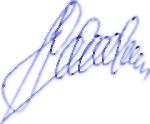 П.И.ФедоренкоПоложение о ежемесячной доплате к страховой пенсии лица, замещавшего муниципальную должность на постоянной основе в Чугуевском муниципальном районеГлава Чугуевского муниципального района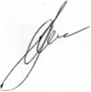 А.А.Баскаков